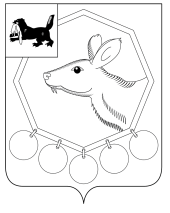                                                   РОССИЙСКАЯ  ФЕДЕРАЦИЯ                                                       ИРКУТСКАЯ ОБЛАСТЬ               МУНИЦИПАЛЬНОЕ ОБРАЗОВАНИЕ «БАЯНДАЕВСКИЙ РАЙОН»                                                     РАСПОРЯЖЕНИЕ  МЭРА«О результатах проведения контрольныхмероприятий сектором по внутреннему муниципальному финансовому контролю администрации МО «Баяндаевский район»В соответствии с постановлением администрации МО «Баяндаевский район»         от 22.11.2019 № 223п/19 «Об утверждении Порядка осуществления сектором по внутреннему муниципальному финансовому контролю администрации муниципального образования «Баяндаевский район» полномочий по внутреннему муниципальному финансовому контролю в сфере бюджетных отношений»,  руководствуясь   ст.ст. 33, 48 Устава МО «Баяндаевский район»:Утвердить отчет о результатах проведения контрольных мероприятий сектором по внутреннему муниципальному финансовому контролю администрации МО «Баяндаевский район» за 2019 год (приложение).Главам сельских поселений, руководителям бюджетных и казенных учреждений, структурных подразделений администрации МО «Баяндаевский район» обеспечить надлежащий контроль за целевым и эффективным использование бюджетных средств, состоянием бухгалтерского учета и отчетности.Настоящее разместить на официальном сайте МО «Баяндаевский район» в информационно-телекоммуникационной  сети «Интернет».Контроль исполнения настоящего распоряжения оставляю за собой.Мэр МО «Баяндаевский район»А.П. Табинаевот 28 февраля 2020 года №  48р/20с. Баяндай